REFERENCIAS IMPRESAS Y ORDENAMIENTOINTRODUCCIONRecordemos un buen trabajo científico-Académico es aquel que se encuentra bien documentado con base teórica, en el que se hace uso correcto de la inclusión de referencias bibliográficas. Es por ello que en esta práctica elaboraremos y ordenaremos referencias bibliográficas de fuentes impresas y electrónica aplicando las normas APA.Actividades Consultando las fuentes de información (Libro, Tesis, Revista y Diario), facilitadas por el docente y aplicando las normas APA elabore usted las referencias bibliográficas de cada una de ellas.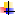   Una vez elaborada las cuatro referencias, construya una sola lista de referencias bibliográficas.  Terminada toda la asignación suba a la plataforma la lista de referencia en documento PDF. 	E V A L U A C I Ó N 	El puntaje asignado para esta actividad será de 2 pts., siguiendo la siguiente tabla de calificaciónEscala para calificar guía de referenciasEscala de valoraciónEscala de valoraciónEscala de valoraciónEscala de valoraciónEscala de valoraciónEscala de valoraciónEscala de valoraciónEscala de valoración0= Nulo0.5= Deficiente1 = Aceptable1 = Aceptable1 = Aceptable1.5= Bueno1.5= Bueno2= SatisfactorioCriteriosCriteriosCriteriosNivelPuntuación otorgadaPuntuación otorgadaEstimaciónEstimaciónIdentifica los elementos de cada fuente de información impresa y electrónica; y redacta de forma coherente las referencias bibliográficas aplicando las normas APA.Identifica los elementos de cada fuente de información impresa y electrónica; y redacta de forma coherente las referencias bibliográficas aplicando las normas APA.Identifica los elementos de cada fuente de información impresa y electrónica; y redacta de forma coherente las referencias bibliográficas aplicando las normas APA.0-1.5Respeta el formato solicitado y entrega puntualmenteRespeta el formato solicitado y entrega puntualmenteRespeta el formato solicitado y entrega puntualmente0-0.5TOTAL DE ACTIVIDADTOTAL DE ACTIVIDADTOTAL DE ACTIVIDAD2